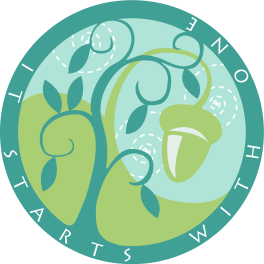 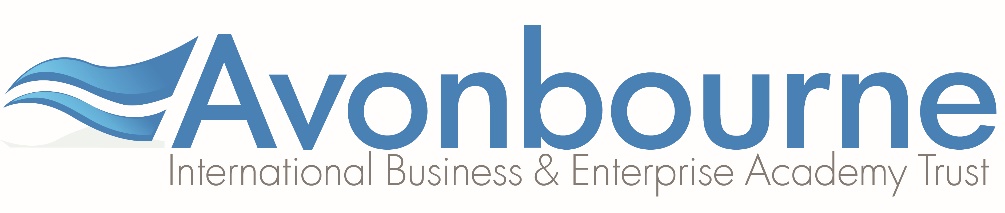 AVONWOOD PRIMARY SCHOOLAvonwood Primary School is part of the ‘Avonbourne International Business and Enterprise Academy Trust’ (AIBET). The trust comprises of two single sex secondary academies, a Co-ed 6th form and Avonwood Primary School. Members of the trust team work together for the best interests of children in our community.  Avonwood Primary School opened its doors for the first time in September 2014, when we welcomed two classes of Foundation Stage children to our trust family. In September 2015 we moved in to our purpose built brand new school. Currently we have 11 classes, 3 Foundation Stage classes, 3 Year One classes, 3 Year Two classes , and 2 Year Three classes. Our school will continue to grow year on year. Avonwood is an inclusive school that holds both standards and the development of the ‘whole child’ at its heart. Our wish is for every one of our youngsters to not only succeed at school but to have fun in doing so. We wish to help create young people that are kind, tolerant, trustworthy and responsible citizens, capable of making a difference to the world in which they live. Our CEO has overall responsibility for all academies within the Trust. Our Headteacher is responsible for overseeing Avonwood Primary School.Avonwood is an oversubscribed, highly popular school with an already impressive reputation. Our ambition is to be the school of choice for local families, providing an excellent education by inspiring wonder and intellectual curiosity through a genuine love of learning.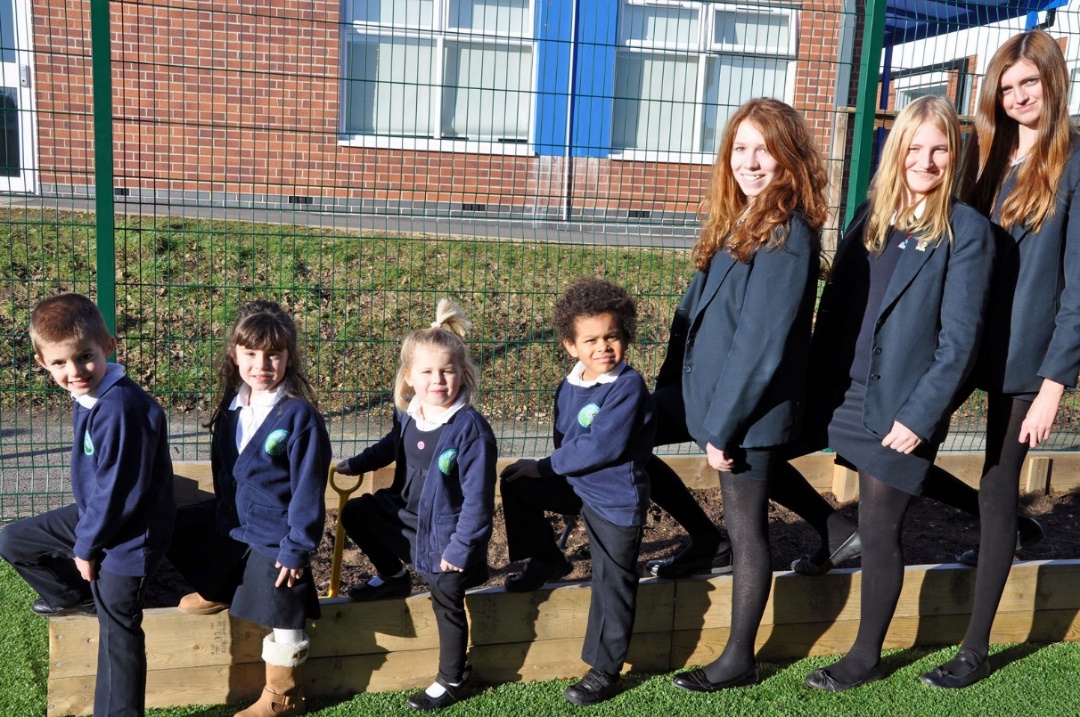 